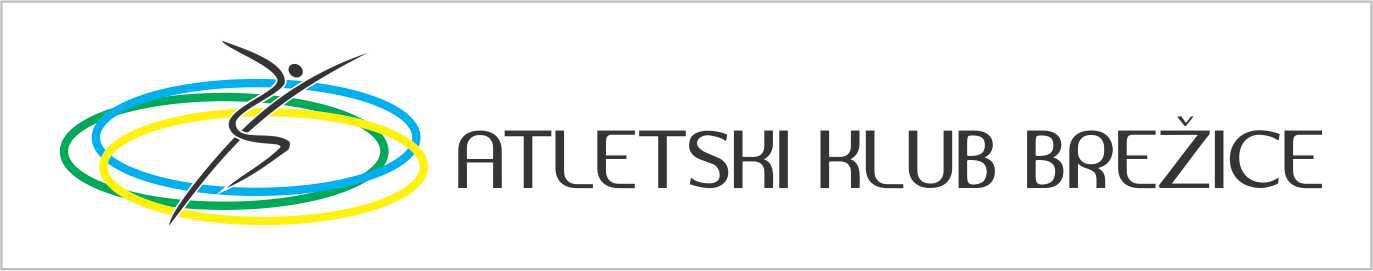 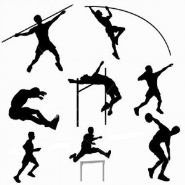 MINI ATLETIKA - VRTECKdaj: 23. september – 4. oktoberUra: 08.00-12.00Kje: Atletski stadion Brežice INFO: 041-405-589www.akbrezice.com